
ՀԱՅԱՍՏԱՆԻ ՀԱՆՐԱՊԵՏՈՒԹՅԱՆ ԻՋԵՎԱՆ ՀԱՄԱՅՆՔ 
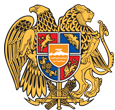 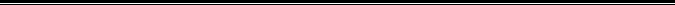 ԱՐՁԱՆԱԳՐՈՒԹՅՈՒՆ N 8
09 ԴԵԿՏԵՄԲԵՐԻ 2020թվական

ԱՎԱԳԱՆՈՒ ՀԵՐԹԱԿԱՆ ՆԻՍՏԻՀամայնքի ավագանու նիստին ներկա էին ավագանու 10 անդամներ:Բացակա էին` Թաթուլ Աթաբեկյանը, Արա Իսրայելյանը, Խաչատուր Համզյանը, Վահե ՎարշամյանըՔաղաքապետի հրավերով ավագանու նիստին մասնակցում էին`Նիստը վարում էր  համայնքի ղեկավարի պաշտոնակատար` Հայկ ՂալումյանըՆիստը արձանագրում էր ` ըԼսեցին
ՀԱՄԱՅՆՔԻ ԱՎԱԳԱՆՈՒ ՆԻՍՏԻ ՕՐԱԿԱՐԳԸ ՀԱՍՏԱՏԵԼՈՒ ՄԱՍԻՆ /Զեկ. ՀԱՅԿ ՂԱԼՈՒՄՅԱՆ/Ղեկավարվելով Հայաստանի Հանրապետության «Տեղական ինքնակառավարման մասին» օրենքի 14-րդ հոդվածի 6-րդ կետի պահանջներովԻջևան համայնքի ավագանին որոշում էՀաստատել Իջևան համայնքի ավագանու նիստի օրակարգը1․ Հաղորդում Իջևան համայնքի  2020թ․բյուջեի  9 ամսվա կատարման մասին2. Իջևան համայնքի տարածքում 2021թ տեղական տուրքերի և վճարների դրույքաչափերը հաստատելու մասին3․ Իջևան համայնքի տարածքում 2021թ համայնքի կողմից մատուցվող ծառայությունների դիմաց գանձվող վճարների դրույքաչափերը հաստատելու մասին4. Իջևան քաղաքի վարչական սահմաններում վարձակալությամբ օգտագործման տրամադրվող հողատարածքների վարձավճարներ սահմանելու մասին5. Իջևանի համայնքապետարանի հաշվեկշռում գտնվող տարածքների աճուրդային վաճառքի մեկնարկային գին սահմանելու մասին6. Հանրապետական, միջազգային պաշտոնական, եվրոպայի եվ աշխարհի առաջնություններում մրցանակային տեղեր գրաված մարզիկների, թիմերի և մարզիչների դրամական միանվագ պարգևներ նշանակելու մասին7. Իջևանի համայնքապետարանի,ենթակա բյուջետային հիմնարկների և ոչ առևտրային կազմակերպություններ հաստիքացուցակների և պաշտոնային դրույքաչափերի հաստատման մասին8. Իջևան համայնքի բյուջեում փոփոխություն կատարելու մասինՈրոշումն ընդունված է. /կցվում է որոշում N 42/Լսեցին
ԻՋԵՎԱՆ ՀԱՄԱՅՆՔԻ ՏԱՐԱԾՔՈՒՄ 2021Թ ՏԵՂԱԿԱՆ ՏՈՒՐՔԵՐԻ ԵՎ ՎՃԱՐՆԵՐԻ ԴՐՈՒՅՔԱՉԱՓԵՐԸ ՀԱՍՏԱՏԵԼՈՒ ՄԱՍԻՆ /Զեկ. ԱՐԱՐԱՏ ՊԱՐՈՆՅԱՆ/Ղեկավարվելով "Տեղական տուրքերի և վճարների մասին" օրենքի 8-րդ և 10-րդ հոդվածների և "Տեղական ինքնակառավարման մասին" ՀՀ օրենքի 18-րդ հոդվածի 18-րդ կետի պահանջներով.Իջևան համայնքի ավագանին որոշում էՀաստատել Իջևան համայնքի տեղական տուրքերի և վճարների դրույքաչափերը:ՏԵՂԱԿԱՆ ՏՈՒՐՔԵՐԻ ԴՐՈՒՅՔԱՉԱՓԵՐԸ1. ՀՀ օրենսդրությամբ սահմանված կարգով հաստատված ճարտարապետա-շինարարական նախագծին համապատասխան՝ նոր շենքերի, շինությունների /ներառյալ՝ ոչ հիմնական/ շինարարության /տեղադրման/ թույլտվության համար տեղական տուրքը սահմանվում է՝ հիմնական օբյեկտների համար՝ա/ մինչև 300քմ մակերես ունեցող անհատական բնակելի, այդ թվում՝ այգեգործական /ամառանոցային/ տների, ինչպես նաև մինչև 200քմ ընդհանուր մակերես ունեցող հասարակական և արտադրական նշանակության օբյեկտների համար՝ 15000 դրամ:բ/ սույն կետի ,,ա”ենթակետով չնախատեսված օբյեկտների համար՝բա/ 200-ից մինչև 500քմ ընդհանուր մակերես ունեցող օբյեկտների համար՝ 30000 դրամ:բբ/ 500-ից մինչև 1000 քմ ընդհանուր մակերես ունեցող օբյեկտների համար՝ 50000 դրամ:բգ/ 1000-ից մինչև 3000 քառակուսի մետր ընդհանուր մակերես ունեցող օբյեկտների համար՝ 50000 դրամ.բդ/ 3000 և ավելի քառակուսի մետր ընդհանուր մակերես ունեցող օբյեկտների համար՝ 100000 դրամ. ոչ հիմնական շինությունների տեղադրման համար՝գ/ մինչև 20քմ ընդհանուր մակերես ունեցող օբյեկտների համար՝ 3000 դրամ:դ/ 20 և ավելի քառակուսի մետր ընդհանուր մակերես ունեցող օբյեկտների համար՝ 5000 դրամ:2.Համայնքի վարչական տարածքում շենքերի, շինությունների, քաղաքաշինական այլ օբյեկտների վերակառուցման, ուժեղացման, վերականգնման, արդիականացման, աշխատանքների /բացառությամբ ՀՀ օրենսդրությամբ սահմանված՝ շինարարության թույլտվություն չպահանջող դեպքերի/ համար, եթե սահմանված կարգով հաստատված ճարտարապետաշինարարական նախագծով՝ա/ չի նախատեսվում կցակառույցների, վերնակառույցների, շենքի գաբարիտային չափերը ընդլայնող այլ կառույցների /այդ թվում՝ ստորգետնյա/ հետևանքով օբյեկտի ընդհանուր մակերեսի ավելացում կամ շենքերի գործառական նշանակության փոփոխություն՝ 3000 դրամ:բ/ բացի օբյեկտների վերակառուցման, ուժեղացման, վերականգնման կամ արդիականացման աշխատանքներից, նախատեսվում է նաև կցակառույցների, վերնակառույցների, շենքի գաբարիտային չափերն ընդլայնող այլ կառույցների /այդ թվում՝ ստորգետնյա/ հետևանքով օբյեկտների ընդհանուր մակերեսի ավելացում կամ շենքերի գործառական նշանակության փոփոխություն, ապա, բացի սույն կետի ՙա՚ ենթակետով սահմանված դրույքաչափի, կիրառվում են նաև նոր շինարարության համար 1-ին կետով սահմանված նորմերը՝ օբյեկտի ընդհանուր մակերեսի ավելացման կամ շենքերի գործառական նշանակության մասով.գ/ նախատեսվում է միայն կցակառույցների, վերնակառույցների, շենքի գաբարիտային չափերն ընդլայնող այլ կառույցների /այդ թվում ՝ստորգետնյա/ շինարարություն կամ շենքերի գործառական նշանակության փոփոխություն, ապա, այն համարվում է նոր շինարարություն, որի նկատմամբ կիրառվում են նոր շինարարության համար սույն հոդվածի 1-ին կետով սահմանված նորմերը:3.Համայնքի վարչական տարածքում շինությունների, քաղաքաշինական այլ օբյեկտների քանդման թույլտվության համար տեղական տուրքը սահմանվում է 5000դրամ:4. Համայնքի տարածքում ոգելից և ալկոհոլային խմիչքի վաճառքի թույլտվության համար` յուրաքանչյուր եռամսյակի համար՝ա.մինչև 26քմ ընդհանուր մակերես ունեցող հիմնական և ոչ հիմնական շինությունների ներսում վաճառքի կազմակերպման դեպքում տեղական տուրքը սահմանվում է 3000 դրամ:բ. 26-ից մինչև 50քմ մետր ընդհանուր մակերես ունեցող հիմնական և ոչ հիմնական շինությունների ներսում վաճառքի կազմակերպման դեպքում տեղական տուրքը սահմանվում է 10100 դրամ:գ. 50-ից մինչև 100քմ մետր ընդհանուր մակերես ունեցող հիմնական և ոչ հիմնական շինությունների ներսում վաճառքի կազմակերպման դեպքում տեղական տուրքը սահմանվում է 13100 դրամ:դ. 100-ից մինչև 200քմ մետր ընդհանուր մակերես ունեցող հիմնական և ոչ հիմնական շինությունների ներսում վաճառքի կազմակերպման դեպքում տեղական տուրքը սահմանվում է 20100 դրամ:ե. 200-ից մինչև 500քմ մետր ընդհանուր մակերես ունեցող հիմնական և ոչ հիմնական շինությունների ներսում վաճառքի կազմակերպման դեպքում տեղական տուրքը սահմանվում է 25100 դրամ:զ. 500-ից և ավելի քմ մետր ընդհանուր մակերես ունեցող հիմնական և ոչ հիմնական շինությունների ներսում վաճառքի կազմակերպման դեպքում տեղական տուրքը սահմանվում է 45100 դրամ:5. Օրենքով սահմանված սահմանափակումներին համապատասխան ծխախոտային արտդրատեսակների կամ ծխախոտային արտադրատեսակների փոխարինիչների կամ ծխախոտային արտադրատեսակների նմանակների վաճառքի թույլտվության համար՝ յուրաքանչյուր եռամսյակի համար՝ա. մինչև 26քմ ընդհանուր մակերես ունեցող հիմնական և ոչ հիմնական շինությունների ներսում վաճառքի կազմակերպման դեպքում տեղական տուրքը սահմանվում է 3000 դրամ:բ. 26-ից մինչև 50քմ մետր ընդհանուր մակերես ունեցող հիմնական և ոչ հիմնական շինությունների ներսում վաճառքի կազմակերպման դեպքում տեղական տուրքը սահմանվում է 10100 դրամ:գ. 50-ից մինչև 100քմ մետր ընդհանուր մակերես ունեցող հիմնական և ոչ հիմնական շինությունների ներսում վաճառքի կազմակերպման դեպքում տեղական տուրքը սահմանվում է 13100 դրամ:դ. 100-ից մինչև 200քմ մետր ընդհանուր մակերես ունեցող հիմնական և ոչ հիմնական շինությունների ներսում վաճառքի կազմակերպման դեպքում տեղական տուրքը սահմանվում է 20100 դրամ:ե. 200-ից մինչև 500քմ մետր ընդհանուր մակերես ունեցող հիմնական և ոչ հիմնական շինությունների ներսում վաճառքի կազմակերպման դեպքում տեղական տուրքը սահմանվում է 25100 դրամ:զ. 500-ից և ավելի քմ մետր ընդհանուր մակերես ունեցող հիմնական և ոչ հիմնական շինությունների ներսում վաճառքի կազմակերպման դեպքում տեղական տուրքը սահմանվում է 45100 դրամ:  6. Իրավաբանական անձանց և անհատ ձեռնարկատերերին համայնքի վարչական տարածքում ,,Առևտրի և  ծառայությունների մասին,, Հայաստանի Հանրապետության օրենքով սահմանված՝ բացօթյա առևտրի կազմակերպման թույլտվության համար՝ յուրաքանչյուր օրվա համար՝ երեք հարյուր հիսուն դրամ՝ մեկ քառակուսի մետրի համար։7. Համայնքի տարածքում հանրային սննդի կազմակերպման և իրացման թույլտվության համար տեղական տուրքը յուրաքանչյուր եռամսյակի համար սահմանվում է հիմնական շինությունների ներսում.ա/ միչև 26 քմ մետր ընդհանուր մակերես ունեցող հանրային սննդի օբյեկտի համար 2500 դրամբ/ 26-50 քմ մետր ընդհանուր մակերես ունեցող հանրային սննդի օբյեկտի համար 5100 դրամգ/ 50-ից 100 քմ մետր ընդհանուր մակերես ունեցող հանրային սննդի օբյեկտի համար 10100 դրամդ/ 100-ից 200 քմ մետր ընդհանուր մակերես ունեցող հանրային սննդի օբյեկտի համար 15100 դրամե/ 200-ից 500 քմ մետր ընդհանուր մակերես ունեցող հանրային սննդի օբյեկտի համար 20100 դրամզ/ 500-ից և ավելին քմ մետր ընդհանուր մակերես ունեցող հանրային սննդի օբյեկտի համար 30100 դրամ8/ Համայնքի տարածքում հանրային սննդի կազմակերպման և իրացման թույլտվության համար տեղական տուրքը յուրաքանչյուր եռամսյակի համար սահմանվում է ոչ հիմնական շինությունների ներսումա/ մինչև 26 քմ մետր ընդհանուր մակերես ունեցող հանրային սննդի օբյեկտի համար 500 դրամբ/ 26-ից 50 քմ մետր ընդհանուր մակերես ունեցող հանրային սննդի օբյեկտի համար 1100 դրամգ/ 50-ից 100 քմ մետր ընդհանուր մակերես ունեցող հանրային սննդի օբյեկտի համար 2100 դրամդ/ 100-ից 200 քմ մետր ընդհանուր մակերես ունեցող հանրային սննդի օբյեկտի համար 4100 դրամե/ 200-ից 500 քմ մետր ընդհանուր մակերես ունեցող հանրային սննդի օբյեկտի համար 8100 դրամզ/ 500-ից և ավելին քմ մետր ընդհանուր մակերես ունեցող հանրային սննդի օբյեկտի համար 15100 դրամ: 9. Հեղուկ վառելիքի, սեղմված բնական կամ հեղուկացված նավթային գազերի մանրածախ առևտրի կետերում հեղուկ վառելիքի և /կամ/ սեղմված բնական կամ հեղուկացված նավթային գազերի և տեխնիկական հեղուկների վաճառքի թույլտվության համար տեղական տուրք օրացույցային տարվա համար 200000 դրամ:10. Խանութներում, կրպակներում հեղուկ վառելիքի, սեղմված բնական կամ հեղուկացված նավթային գազերի մանրածախ առևտրի կետերում կամ ավտոմեքենաների տեխնիկական սպասարկման և ծառայության օբյեկտերում վաճառքի թույլտվության համար տեղական տուրք օրացույցային տարվա համար սահմանվում է 60000 դրամ:11. ՀՀ համայնքների խորհրդանիշերը /զինանշան, անվանում և այլ/ որպես օրենքով գրանցված ապրանքային նշան, ապրանքների արտադրության, աշխատանքների կատարման, ծառայությունների մատուցման գործընթացներում օգտագործելու թույլտվության համար օրացույցային տարվա համար 100000 դրամ:12. Համայնքի վարչական տարածքում քաղաքացիական հոգեհանգստի /հրաժեշտի/ ծիսակատարության ծառայությունների իրականացման և /կամ/ մատուցման թույլտվության օրացույցային տարվա համար 500000 դրամ:13. Համայնքի վարչական տարածքում մասնավոր գերեզմանատան կազմակերպման և շահագործման թույլտվության համար, օրացույցային տարվա համարա/3 հա-ից 5հա մակերես ունեցող գերեզմանատների համար 2500.000 դրամբ/ 5հա-ից մինչև 7հա մակերես ունեցող գերեզմանատների համար 5.000.000 դրամգ/ 7հա-ից մինչև 10հա մակերես ունեցող գերեզմանատների համար 7.000.000 դրամ դ/ 10հա-ից ավել մակերես ունեցող գերեզմանատների համար 10.000.000 դրամ:14. Համայնքի տարածքում յուրաքանչյուր ամսվա համար արտաքին գովազդ տեղադրելու թույլտվության համար մեկ քառակուսի մետրի տեղական տուրք սահմանվում էա/ ալկոհոլային սպիրտի պարունակությունը մինչև 20 ծավալային տոկոս արտադրանք գովազդող արտաքին գովազդի համար 2000 դրամբ/ թունդ ալկոհոլային /սպիրտի պարունակությունը 20 և ավելի ծավալային տոկոս/ արտադրանք գովազդող արտաքին գովազդի համար 3000 դրամգ/ այլ արտաքին գովազդի համար 1500 դրամդ/ դատարկ գովազդային վահանակների համար 375դրամե/ արտաքին գովազդ տարածող գովազդակիրի տեղաբաշխված և տարածված կազմակերպության գովազդը համայնքի վարչական տարածքում այլ արտաքին գովազդ տեղադրելու թույլտվության համար սահմանել 150 դրամ15. Համայնքի տարածքում առևտրի, հանրային սննդի, զվարճանքի, շահումով խաղերի և վիճակախաղերի կազմակերպման օբյեկտները, բաղնիքները /սաունաները, խաղատները/ ժամը 24:00-ից հետո աշխատելու թույլտվության տեղական տուրք ընթացիկ տարվա համար սահմանվում էա/ առևտրի օբյեկտների համար` 25000 դրամ,բ/ հանրային սննդի և զվարճանքի օբյեկտների համար 50000 դրամ,գ/ բաղնիքների /սաունաների/ համար 200000 դրամ,դ/խաղատների կազմակերպման համար 600000 դրամ,ե/ շահումներով խաղերի կազմակերպման համար 350000 դրամ,զ/վիճակախաղերի կազմակերպման համար` 100000 դրամ:16.Համայնքի տարածքում մարդատար տաքսու /բացառությամբ երթուղային տաքսիների/ ծառայություն իրականացնելու թույլտվության համար տեղական տուրքը ընթացիկ տարվա համար սահմանվում է 10000 դրամ:17.Թանկարժեք մետաղներից պատրաստված իրերի մանրածախ առուվաճառքի թույլտվության համար ընթացիկ տարվա համար սահմանվում է 50000 դրամ:ՏԵՂԱԿԱՆ ՎՃԱՐՆԵՐԻ ՏԵՍԱԿՆԵՐԸ1. Համայնքի տարածքում շինարարության կամ շինարարության արտաքին տեսքը փոփոխող վերակառուցման աշխատանքներ կատարելու հետ կապված տեխնիկա-տնտեսական պայմաններ մշակելու և հաստատելու  շինարարության ավարտը փաստագրելու համար՝ տեղական ինքնակառավարման մարմնի մատուցած ծառայությունների դիմաց փոխհատուցման վճար 15000 դրամ:2. Տեղական ինքնակառավարման մարմինների տնօրինության և օգտագործման տակ գտնվող հողերը հատկացնելու, հետ վերցնելու և վարձակալության տրամադրելու դեպքերում անհրաժեշտ չափագրական և այլ նման աշխատանքների համար՝ տեղական ինքնակառավարման մարմնի մատուցած ծառայությունների դիմաց՝ 10000 դրամ փոխհատուցման վճար:3. Համայնքում անշարժ գույքի հասցեավորման համար 10000 դրամ վճար:4. Տեղական ինքնակառավարման մարմինների կողմից մրցույթներ և աճուրդներ կազմակերպելու հետ կապված ծախսերի փոխհատուցման համար՝ մասնակիցներից վճար 25000դրամ:5. Համայնքի արխիվից փաստաթղթերի պատճեններ  տրամադրելու համար՝ մեկ փաստաթղթի համար՝  հազար դրամ փոխհատուցման վճար։6. Ավտոտրանսպորտային միջոցն ավտոկայանատեղում կայանելու համար գանձվում է տուրք հետևյալ դրույքաչափերով՝ ա/ յուրաքանչյուր մեկ ժամվա համար՝ 100 դրամբ/ յուրաքանչյուր մեկ օրվա համար՝ 500 դրամ գ/ մեկ շաբաթվա համար՝ 2800 դրամ դ/ մեկ ամսվա համար՝ 12000 դրամե/ մեկ տարվա համար՝ 80000 դրամ Ընդ որում՝ մեկ ժամվա համար սահմանված տուրքի գանձում իրականացնելու դեպքում սահմանվում է փաստացի կայանման համար րոպեների հաշվարկման մեթոդ:Որոշումն ընդունված է. /կցվում է որոշում N 43Ն/Լսեցին
ԻՋԵՎԱՆ ՀԱՄԱՅՆՔԻ ՏԱՐԱԾՔՈՒՄ 2021Թ ՀԱՄԱՅՆՔԻ ԿՈՂՄԻՑ ՄԱՏՈՒՑՎՈՂ ԾԱՌԱՅՈՒԹՅՈՒՆՆԵՐԻ ԴԻՄԱՑ ԳԱՆՁՎՈՂ ՎՃԱՐՆԵՐԻ ԴՐՈՒՅՔԱՉԱՓԵՐԸ ՀԱՍՏԱՏԵԼՈՒ ՄԱՍԻՆ /Զեկ. ԱՐԱՐԱՏ ՊԱՐՈՆՅԱՆ/Ղեկավարվելով ,,Տեղական ինքնակառավարման մասին” ՀՀ օրենքի 18-րդ հոդվածի 19-րդ կետի, 38-րդ հոդվածի և 88-րդ հոդվածի պահանջներով.Իջևան համայնքի ավագանին որոշում էՀաստատել համայնքի կողմից մատուցվող ծառայությունների դիմաց գանձվող վճարների դրույքաչափերը:ՄԱՏՈՒՑՎՈՂ ԾԱՌԱՅՈՒԹՅՈՒՆՆԵՐԻ ԴԻՄԱՑ ԳԱՆՁՎՈՂ ԴՐՈՒՅՔԱՉԱՓԵՐԸ1. Բնակելի ֆոնդի բնակվարձ և սեփականաշնորհված բնակարանների սպասարկման վարձ 1 քմ ընդհանուր մակերեսի համար՝ ամսական ա/ չսեփականաշնորհված բնակելի ֆոնդ՝ 15 դրամբ/ սեփականաշնորհված բնակելի ֆոնդ՝ 10 դրամ:2. Սեփականաշնորհված ոչ բնակելի տարածքների և այլ նպատակներով օգտագործվող բնակարանների ընդհանուր մակերեսի 1 քմ համար ամսական՝ 25 դրամ:3. Բազմաբնակարան շենքերի համար պարտադիր իրականացման են ենթակա հետևյալ միջոցառումները և աշխատանքները՝ա/ կենցաղային և կոշտ թափոնների հեռացում՝ առնվազն 3 օրը մեկ անգամ.բ/ ընդհանուր օգտագործման տարածքների աղբամուղի ու աղբահավաք խցերի դեզինֆեկցիա /պայքար միջատների դեմ/ և դեռատիզացիայի /պայքար կրծողների դեմ/ իրականացում՝ առնվազն 3 ամիսը մեկ անգամ.գ/ ընդհանուր օգտագործման և շենքի շինության սեփականատերերին սեփականության իրավունքով պատկանող տարածքների սանիտարական մաքրում՝ առնվազն 2 օրը մեկ անգամդ/ վերանորոգման աշխատանքների իրականացում, որոնց չիրականացումը կարող է կյանքին, առողջությանը, անձանց գույքին, շրջակա միջավայրին: Վերանորոգված աշխատանքների իրականացման ժամկետները որոշվում են շենքի ընդհանուր օգտագործման գույքի տեխնիկական վիճակի տեսողական զննման,անհրաժեշտության դեպքում՝ մասնագիտական կազմակերպությունների կողմից տրված եզրակացությունների հիման վրա: Ընդ որում, վթարային բնույթի այն վնասվածքներն ու անսարքությունները,որոնք կարող են ուղղակի վտանգ ներկայացնել, անհապաղ պետք է վերացվեն: Ուղղակի վտանգի փաստը պետք է հաստատվի տվյալ բնագավառում պետական լիազորված մարմնի կողմից.ե/ բազմաբնակարան շենքերի տեխնիկական վիճակի ուսումնասիրությունները կատարվում են պարբերաբար, բայց ոչ ուշ, քան յուրաքանչյուր 10 տարին մեկ անգամ:4. Բնակելի ֆոնդի շենքերի ոչ բնակելի տարածքների վարձավճարները սահմանել տարեկան 1 քմ ընդհանուր մակերեսի համարա/ առևտրական կազմակերպություններ՝                           1200 դրամբ/ հասարակական և արտադրական կազմակերպություններ՝  1200 դրամգ/ բյուջետային կազմակերպություններ՝ 840 դրամ5. Աղբահանության ծառայությունների դիմաց գանձվող դրույքաչափերը 1. կենցաղային աղբի տեղափոխման վճար սահմանել ա/ բնակչությունից մեկ շնչի հաշվով 100 դրամբ/ կազմակերպություններից աղբի տեղափոխման վճար սահմանել խմ-3000-դրամ2.Ոչ բնակելի նպատակային նշանակության շենքերում /կամ/ շինություններում, այդ թվում հասարակական և արտադրական շենքերում և /կամ/ շինություններում աղբահանության վճար սահմանել ըստ շինության ընդհանուր մակերեսի հետևյալ դրույքաչափերով՝ 1/ առևտրի /այդ թվում շուկաների/ հանրային սննդի և բնակչության այլ ծառայություններ իրականացնող շինությունների մասով.ա/մթերային խանութներ -1քմ-100դրամբ/հանրային սննդի, շուկաների և բնակչությանը սպասարկող այլ ծառայություններ իրականացնող մնացած տիպի խանութների և շինությունների մասով՝ 1քմ-50դրամ2/ հյուրանոցներ և հյուրանոցային տնտեսության ծառայություններ, ինչպես նաև այլ գործունեություն իրականացնող հասարակական շինություններ՝ 1քմ-30դրամ3/արտադրական արդյունաբերական, գրասենյակային, կրթության, մշակութային, առողջապահական, սպորտային, գիտահետազոտական և նմանատիպ այլ հասարակական շինությունների համար 1քմ-15դրամ3. Ոչ կենցաղային աղբի համար աղբահանության վճար սահմանե՝լ1/ ըստ ծավալի 1խմ-3000դրամ2/ ըստ զանգվածի 1տ-10000դրամ6. ,,Իջևանի միջնակարգ երաժշտական դպրոց’’ ՀՈԱԿ և ,,Ավանդույթ’’ ՀՈԱԿ սովորողների ուսման վճար սահմանել ամսականա/ 1-7 դասարանների համար ներառյալ 5000դրամ Նույն ընտանիքի 2-րդ և ավելի երեխաների համար 2500-ական դրամբ/ 8-10 դասարանների համար ներառյալ 5000դրամգ/. Ծնողազուրկ և հաշմանդամ երեխաների ուսուցումը՝ անվճար7. Մանկապարտեզ և նախակրթարան  հաճախող երեխաների սպասարկման վճար սահմանել ամսական 5000դրամ8. Արվեստի դպրոց հաճախող սովորողների ուսմանա/ պարարվեստի բաժնի վճարը սահմանել ամսական 5000դրամՆույն ընտանիքի 2-րդ և ավելի երեխաների համար 2500-ական դրամբ/ գեղարվեստի բաժնի վճարը` 3000 դրամգ/. Ծնողազուրկ և հաշմանդամ երեխաների ուսուցումը՝ անվճար9. Կենցաղային աղբի տեղափոխման վճար սահմանել՝ա/ բնակչությունից 1 շնչի հաշվով ամսական 100 դրամբ/ կազմակերպություններից աղբի տեղափոխման վճար սահմանել՝ 1 խմ համար 3000 դրամ10. Մշակույթի տան դահլիճի վարձակալման վճար սահմանել 1 ժամվա համար 20000 դրամՈրոշումն ընդունված է. /կցվում է որոշում N 44Ն/Լսեցին
ԻՋԵՎԱՆ ՔԱՂԱՔԻ ՎԱՐՉԱԿԱՆ ՍԱՀՄԱՆՆԵՐՈՒՄ ՎԱՐՁԱԿԱԼՈՒԹՅԱՄԲ ՕԳՏԱԳՈՐԾՄԱՆ ՏՐԱՄԱԴՐՎՈՂ ՀՈՂԱՏԱՐԱԾՔՆԵՐԻ ՎԱՐՁԱՎՃԱՐՆԵՐ ՍԱՀՄԱՆԵԼՈՒ ՄԱՍԻՆ /Զեկ. ԱՐԹՈՒՐ ԱՅԴԻՆՅԱՆ/Ղեկավարվելով ՀՀ ,,Հողային օրենսգրքի” 76 հոդվածի համաձայն համայնքի վարչական սահմաններում գտնվող պետության և համայնքային սեփականությունը հանդիսացող հողամասերը վարձակալության են տրամադրում համայնքի ղեկավարները` մրցութային կարգով: Համաձայն ,,Տեղական ինքնակառավարման մասին” ՀՀ օրենքի 18 -րդ հոդվածի 21-րդ կետի, վարձակալության տրամադրվող վարձավճարի չափերը և պայմանները հաստատում է համայնքի ավագանին:Իջևան համայնքի ավագանին որոշում էՀամայնքի վարչական սահմաններում վարձակալությամբ օգտագործման տրամադրվող հողատարածքների մեկնարկային տարեկան վարձավճար սահմանել 1 քմ մակերեսի համար 15 դրամի չափով II գոտում, 20 դրամի չափով I գոտում:Որոշումն ընդունված է. /կցվում է որոշում N 45Ա/Լսեցին
ԻՋԵՎԱՆԻ ՀԱՄԱՅՆՔԱՊԵՏԱՐԱՆԻ ՀԱՇՎԵԿՇՌՈՒՄ ԳՏՆՎՈՂ ՏԱՐԱԾՔՆԵՐԻ ԱՃՈՒՐԴԱՅԻՆ ՎԱՃԱՌՔԻ ՄԵԿՆԱՐԿԱՅԻՆ ԳԻՆ ՍԱՀՄԱՆԵԼՈՒ ՄԱՍԻՆ /Զեկ. ԱՐԹՈՒՐ ԱՅԴԻՆՅԱՆ/Ղեկավարվելով ՀՀ ,,Տեղական ինքնակառավարման մասին” օրենքի 18-րդ հոդվածի 21-րդ կետի համաձայն Իջևանի համայնքապետարանի հաշվեկշռում գտնվող տարածքներին աճուրդային վաճառք կազմակերպելու համար անհրաժեշտ է սահմանել մեկնարկային գին, որի համարԻջևան համայնքի ավագանին որոշում էՈչ բնակելի մակերեսների աճուրդային վաճառքի մեկնարկային գին հաստատել 1 քմ ընդհանուր մակերեսի համար 10000 դրամ:Որոշումն ընդունված է. /կցվում է որոշում N 46Ա/Լսեցին
ՀԱՆՐԱՊԵՏԱԿԱՆ, ՄԻՋԱԶԳԱՅԻՆ ՊԱՇՏՈՆԱԿԱՆ, ԵՎՐՈՊԱՅԻ ԵՎ ԱՇԽԱՐՀԻ ԱՌԱՋՆՈՒԹՅՈՒՆՆԵՐՈՒՄ ՄՐՑԱՆԱԿԱՅԻՆ ՏԵՂԵՐ ԳՐԱՎԱԾ ՄԱՐԶԻԿՆԵՐԻ, ԹԻՄԵՐԻ ԵՎ ՄԱՐԶԻՉՆԵՐԻ ԴՐԱՄԱԿԱՆ ՄԻԱՆՎԱԳ ՊԱՐԳԵՎՆԵՐ ՆՇԱՆԱԿԵԼՈՒ ՄԱՍԻՆ /Զեկ. ԲՈՐԻՍ ԹԱՆԱՆՅԱՆ/Համայնքի ավագանին նշում է, որ Իջևան քաղաքը հարուստ է մարզական ավանդույթներով, ունեցել է բազմաթիվ մրցանակակիրներ և այսօր քաղաքի տարբեր մարզական խմբակներում ընդգրկված են շնորհաշատ և մարզական լուրջ ձեռքբերումների ընդունակ երեխաներ: Սպորտային ավանդույթները արմատավորելու, ՀՀ, Եվրոպայի և աշխարհի առաջնություններում մրցանակային տեղեր գրաված մարզիկներին խրախուսելու նպատակով համայնքի ավագանին նպատակահարմար է գտնում սահմանել միանվագ դրամական պարգևներ:Իջևան համայնքի ավագանին որոշում է1.Տալ հավանություն համայնքի ղեկավարի առաջարկությանը հանրապետական, միջազգային պաշտոնական, եվրոպայի և աշխարհի առաջնություններում մրցանակային տեղեր գրաված մարզիկների, թիմերի  համար սահմանելու միանվագ դրամական պարգևներ/կցվում է հավելված 1 և 2/.2.Հանրապետական, միջազգային պաշտոնական,եվրոպայի և աշխարհի երիտասարդների առաջնություններում մրցանակային տեղեր գրաված մարզիկների մարզիչների համար սահմանել դրամական պարգև համապատասխան մրցանակային տեղ գրաված մարզիկի գումարի 40% չափով, թիմերի մարզիչների համար՝ մրցանակային տեղի գումարի 50%-ի չափով:Որոշումն ընդունված է. /կցվում է որոշում N 47/Լսեցին
ԻՋԵՎԱՆԻ ՀԱՄԱՅՆՔԱՊԵՏԱՐԱՆԻ, ԵՆԹԱԿԱ ԲՅՈՒՋԵՏԱՅԻՆ ՀԻՄՆԱՐԿՆԵՐԻ ՈՒ ՈՉ ԱՌԵՎՏՐԱՅԻՆ ԿԱԶՄԱԿԵՐՊՈՒԹՅՈՒՆՆԵՐԻ ՀԱՍՏԻՔԱՑՈՒՑԱԿՆԵՐԻ ԵՎ ՊԱՇՏՈՆԱՅԻՆ ԴՐՈՒՅՔԱՉԱՓԵՐԻ ՀԱՍՏԱՏՄԱՆ ՄԱՍԻՆ /Զեկ. ՎԱՐԱԶԴԱՏ ԳԵՎՈՐԳՅԱՆ/Համայնքի ավագանին նշում է, որ համաձայն ,,Տեղական ինքնակառավարման մասին”ՀՀ օրենքի 18-րդ հոդվածի 28-րդ կետի և առաջնորդվելով համայնքապետարանի կանոնադրությամբ համայնքի ղեկավարը ավագանու հավանությանն է ներկայացնում համայնքապետարանի, ենթակա բյուջետային հիմնարկների ու ոչ առևտրային կազմակերպությունների հաստիքացուցակները և պաշտոնային դրույքաչափերը: Հաշվի առնելով քննարկման արդյունքներըԻջևան համայնքի ավագանին որոշում է1.Տալ հավանություն համայնքի ղեկավարի պաշտոնակատարի առաջարկությանը հաստատել Իջևանի համայնքապետարանի, ենթակա բյուջետային հիմնարկների ու ոչ առևտրային կազմակերպությունների հաստիքացուցակները, թվաքանակը ու պաշտոնային դրույքաչափերը /կցվում են հավելված 1 և 2/:Որոշումն ընդունված է. /կցվում է որոշում N 48Ա/Լսեցին
ԻՋԵՎԱՆ ՀԱՄԱՅՆՔԻ 2020Թ ԲՅՈՒՋԵՈՒՄ ՓՈՓՈԽՈՒԹՅՈՒՆ ԿԱՏԱՐԵԼՈՒ ՄԱՍԻՆ /Զեկ. ՎԱՐԱԶԴԱՏ ԳԵՎՈՐԳՅԱՆ/Համայնքի ավագանին նշում է, որ 2020թ բյուջեի առամսյակային համամասնությունների պահպանման նպատակով  անհրաժեշտություն է առաջացել  համայնքի բյուջեի օտարման առաջադրանքը ավելացնել 66663,0 հազ դրամ։ Բացի այդ  ՀՀ կառավարության 03․12․2020թ թիվ 1961-Ն որոշմամբ հատկացվել է 240,0 հազ դրամ այլընտրանքային ծառայողների դրամական բավարարման համար․Ելնելով վերոգրյալիցԻջևան համայնքի ավագանին որոշում է1․Տալ համաձայնություն համայնքի ղեկավարի պաշտոնակատարի առաջարկությանը․1․ Իջևան համայնքի 2020թ բյուջեի  օտարման առաջադրանքը ավելացնել 66663,0 հազ դրամ, այդ թվում 52914,0 հազ դրամ 29,50 բաժնի 900375121390 հաշվին /հողի օտարում/, 13749,0 հազ դրամ 29,51 բաժնի 900375121135 հաշվին /այլ հիմնական միջոցներ/։2․Ընդամենը ավելացված գումարից 16000,0 դրամ   հատկացնել 06․06․01 բաժնի 5113 հոդվածին, 50663,0 հազ դրամ 04․05․01 բաժնի 5113 հոդվածին։3․Համայնքի  2020թ բյուջեի եկամտային և ծախսային մասը ավելացնել 240,0 հազ դրամ։ Եկամտային մասում ավելացված 240,0 հազ դրամը հատկացնել  28․50․00 բաժնի 900375121085 հաշվին, ծախսային մասում ,,Իջևանի քաղաքային կոմունալ  ծառայություն,, բյուջետային հմնարկիի պահպանման ծախսերի 05․01․01 բաժնի 4111 հոդվածին։4.Հաստատել  համայնքի ղեկավարի պաշտոնակատարի  կողմից ներկայացված 2020թ տարեկան  ճշգրտված  բյուջեի նախագիծը՝  722481.32 հազ դրամ վարչական բյուջեի, 20417,8 հազ դրամ ֆոնդային բյուջե ընդամենը 742899.12 հազ դրամ եկամուտների, 729826,62 հազ դրամ վարչական բյուջեի 84710,5 հազ դրամ  ֆոնդային բյուջեի, ընդամենը՝ 814537.12 հազ դրամ ծախսերի գծով: Բյուջեի դիֆիցիտը կազմում է 71638,0 հազ դրամ, որի ծածկմանն է ուղղված 71638,0 հազ դրամ տարեսկզբի ազատ մնացորդը, այդ թվում ՝ 7345.3 հազ դրամ վարչական, 64292.7 հազ դրամ ֆոնդային բյուջեի մասով:Որոշումն ընդունված է. /կցվում է որոշում N 49/
Համայնքի ղեկավարի պաշտոնակատար

                                     ՀԱՅԿ ՂԱԼՈՒՄՅԱՆ________________Նիստն արձանագրեց`   Բ․ԹԱՆԱՆՅԱՆ     _____________ Կողմ-10Դեմ-0Ձեռնպահ-0Կողմ-9Դեմ-1Ձեռնպահ-0Կողմ-9Դեմ-1Ձեռնպահ-0Կողմ-8Դեմ-1Ձեռնպահ-1Կողմ-9Դեմ-0Ձեռնպահ-1Կողմ-10Դեմ-0Ձեռնպահ-0Կողմ-7Դեմ-2Ձեռնպահ-1Կողմ-10Դեմ-0Ձեռնպահ-0 Ավագանու անդամներԱՐԳԻՇՏԻ ԱՄԻՐԽԱՆՅԱՆԳՐԻԳՈՐ ԴԱՆԻԵԼՅԱՆԱՐՏԱԿ ԽԱՉԱՏՐՅԱՆԱՐՍԵՆ ՀՈՎԱԿԻՄՅԱՆՎԱՀԱՆ ՂԱԶՈՒՄՅԱՆԱՐՄԱՆ ՂԱԼԹԱԽՉՅԱՆԱՐՄԱՆ ՄԱՏԻՆՅԱՆՄԵՍՐՈՊ ՄԽԻԹԱՐՅԱՆՎԱՐԴԱՆ ՍԱՐԳՍՅԱՆՍՏԵՓԱՆ ՍԱՐՀԱՏՅԱՆ